Rites of Admission and RenewalsThe beginning of candidacy starts with a Rite of Admission. It is a public acceptance of the inquirer’s request to live the gospel life in the spirit of St. Francis.  Such was the occasion on June 20, 2019, when Peggy Tippett and Ruth Shea were received through rites of admission ceremonies at the monthly meeting.  It was a simple ceremony witnessed by members of St. Conrad’s Fraternity.  The spirit of community was evident as the brothers and sisters of the fraternity hugged and wished them a blessed journey into the Franciscan way of life. On the same day, four members of the fraternity who have been professed for at least 40 years; namely ,Joan Kvetkas, Dennis Mellon, Jeanne Wilbourne, and Ed Wilbourne, renewed their promises and were warmly acknowledged for their contributions and guidance to the membership throughout the years.  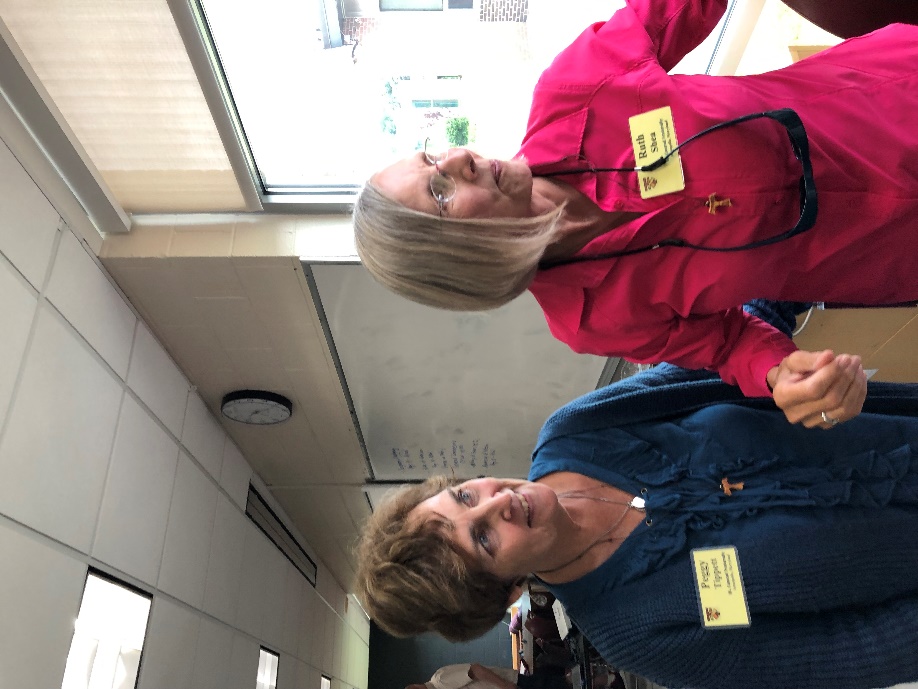 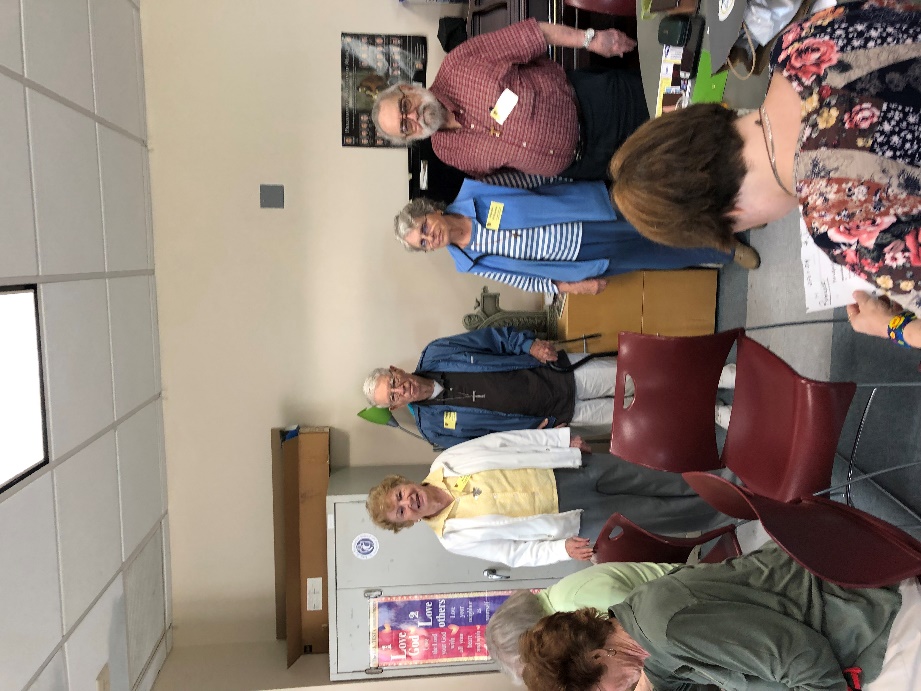 